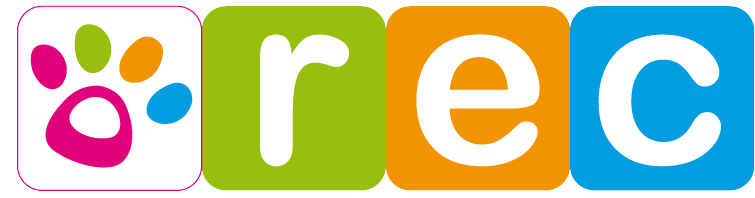 FORMULARIO DE INSCRIPCIÓN PARA SEMINARIOS Y WORKSHOPSNombre y Apellidos:DNI: 				Teléfono:   Dirección:  							  CP:     Provincia:                                          Mail:   Nombre del curso:  RELLENAR EN CASO DE ASISTIR CON PERRONombre del perro:  			Edad:   		Raza:   Nº Microchip 				Fecha de Nacimiento:  Si tiene algún problema de comportamiento o patología, describe brevemente:   ¿Tu perro practica o compite en algún deporte? FORMA DE PAGOPara la reserva de plaza es necesario abonar el 50% de la inscripción. En caso de no asistencia la matricula no se devolverá, salvo suspenderse el curso por razones de fuerza mayor o ajenas a la organización. ¿Como prefieres realizar el pago de la matricula?Efectivo:   Transferencia: Banco Sabadell - Residencia y Centro de Educación Canina SLES34 0081 78 3096 0001654971Asunto: Nombre Apellidos – CursoBizum: 615295882Cesión de Derechos: El que suscribe, con capacidad legal y necesaria para el otorgamiento del presente acto de disposición y, de conformidad con lo dispuesto en el artículo 2.2 de la Ley Orgánica 1/1982, de 5 de mayo, de protección civil del derecho al honor, a la intimidad personal y familiar y a la propia imagen, da su consentimiento de forma expresa e irrevocable a Residencia y centro de educación canina, S.L. (en adelante REC), con domicilio en Polígono 5, parcela 17 de Topas (Salamanca) y con C.I.F. B37525136 para que pueda utilizar como cesionario los siguientes derechos de imagen:a) El derecho de captación de su figura humana y de su mascota mediante un procedimiento técnico-fotográfico-videográfico con fines divulgativosb) El derecho de reproducción en cualquier soporte de las imágenes realizadasc) El derecho de publicación y exhibición pública de las imágenesMediante el presente escrito, el que suscribe manifiesta que lo anteriormente autorizado no le ataca a su fama, prestigio y no atenta contra su dignidad y honor, por lo tanto no existe intromisión ilegítima en el ámbito de su derecho de la intimidad y renuncia expresamente a cualquier tipo de resarcimiento, indemnización u otro tipo de mecanismo reparador de los derechos morales.Cesión de Datos:Mediante la presente, el abajo firmante autoriza a la organización a incorporar, en el fichero de REC, aquellos datos personales facilitados en el formulario, así como toda la información que se desprenda en relación con su participación en las distintas actividades realizados por la organización. Del mismo modo, da su consentimiento al tratamiento de los mismos, así como su cesión a terceros, con la finalidad de recibir información sobre todo aquello relacionado con las actividades formativas o campañas publicitarias del Centro REC. Todo lo anterior a efectos de la Ley Orgánica de 15/1999 de 13-12-99 de Protección de Datos de Carácter Personal.